Periodeplan for januar 2021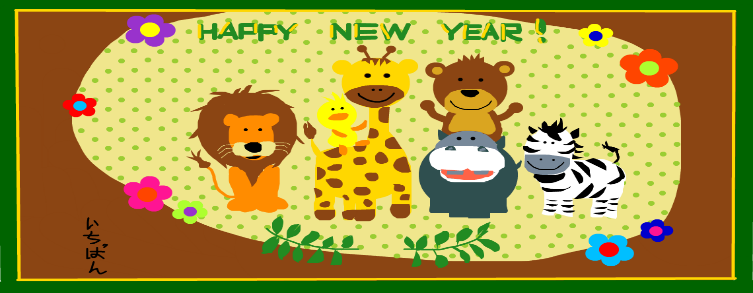 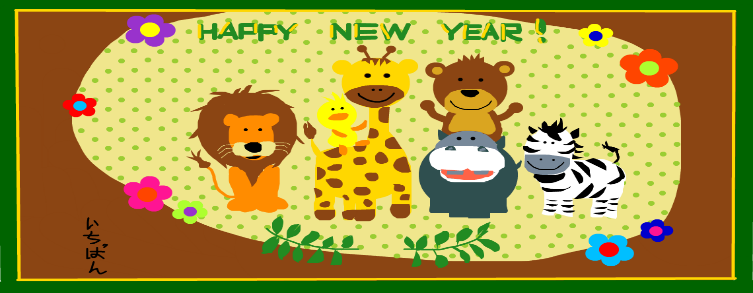 Litt info:Marit er fortsatt sykmeldt, foreløpig ut januar. May Iren og Paulina er satt inn som vikarer. May Iren har blitt syk, så i morgen blir det satt inn ny vikar fra PVS.Månedens tema er: VinterDet er foreløpig ikke kommet nye tiltak til avdelingen i forhold til korona, men vi venter på ny informasjon fra kommunen. Vi fortsetter foreløpig med samme tiltak som før jul. Vask hender når dere kommer, vær raske i bringe/ hentesituasjon og vær hjemme ved sykdom. Vi oppfordrer dere til aktivt å følge med på nettsidene til barnehagen og Stavanger kommune. Vi ønsker dere en fin januar måned!Sanji og ArnaS4.5.Godt nyttår alle sammen!Smågrupper6.Mini – Røris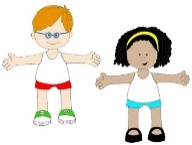 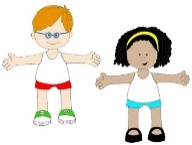 7.Ut på tur, hele gruppen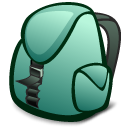 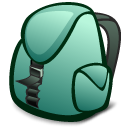 8.Smågrupper/ prosjektarbeid11. Hipp hurra! Ariana fyller 6 år!!12.Førskoletrening: KorEksperimenterSmågrupper13.Mini - Røris14.Ut på tur, hele gruppen15.Smågrupper/ prosjektarbeid18.Lesegrupper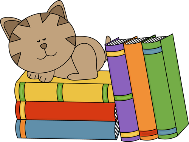 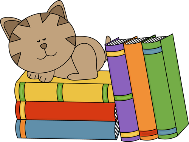 19.Førskoletrening:KorEksperimenterSmågrupper20.Mini - Røris21.Ut på tur, hele gruppen22.Smågrupper/ prosjektarbeid25.Lesegrupper26.Førskoletrening:KorTall/ bokstaverSmågrupper27.Mini - Røris28.Hipp hurra! Magnus fyller 4 år!Ut på tur29.Hipp hurra! Charlotte fyller 6 år på lørdag og Olivia fyller 5 år på søndag!